按照《北京市房山区人民政府办公室关于印发房山区临聘人员招聘管理办法（试行）的通知》和房山区卫生健康委员会临聘人员管理补充规定等文件精神，北京市房山区中医医院根据工作需要面向社会公开招聘工作人员，现将有关事项公告如下：一、招聘部门及岗位 本次招聘岗位情况及条件详见附件。 二、招聘程序（一）报名及资格审查 本次招聘采取现场报名形式，每人限报1个岗位。有求职意向者携带本人简历及身份证、学历学位证书、执业资格证书及职称证书等相关证件的原件和复印件到房山区中医医院人事科进行报名及资格审查。（二）考试考核 考试考核包括面试与技能操作相结合的方式进行测评。面试合格者，根据得分由高到低按招聘岗位数量1:2比例进行技能操作考核（未达到约定比例1:2的，按照实际人数确定进入操作考核人员）。（三）确定拟聘人选 考核合格者按照1:1比例进行审查综合表现（综合成绩出现并列情况时，以技能操作成绩的高低确定人选），审查合格者进行身体健康体检。三、薪酬福利待遇按房山区中医医院相关规定执行月工资，缴纳养老、失业、工伤、医疗、生育保险和北京市住房公积金。四、其他相关事项（一）本方案为年度招聘，招满为止。（二）应聘人员应对本人在报名表中所填写的信息负责，虚假信息一经查实，即取消参加本次招聘的资格。（三）从资格审核到招聘工作结束，考生应保证报名时所留电话号码联系畅通，因电话联系不畅造成无法通知考生本人的，后果由考生本人负责。五、联系方式联 系 人：杨辰联系电话：010-69314902转8283（人事科）电子邮箱：renshike6005@sina.com附：北京市房山区中医医院2019年度公开招聘临聘工作人员岗位一览表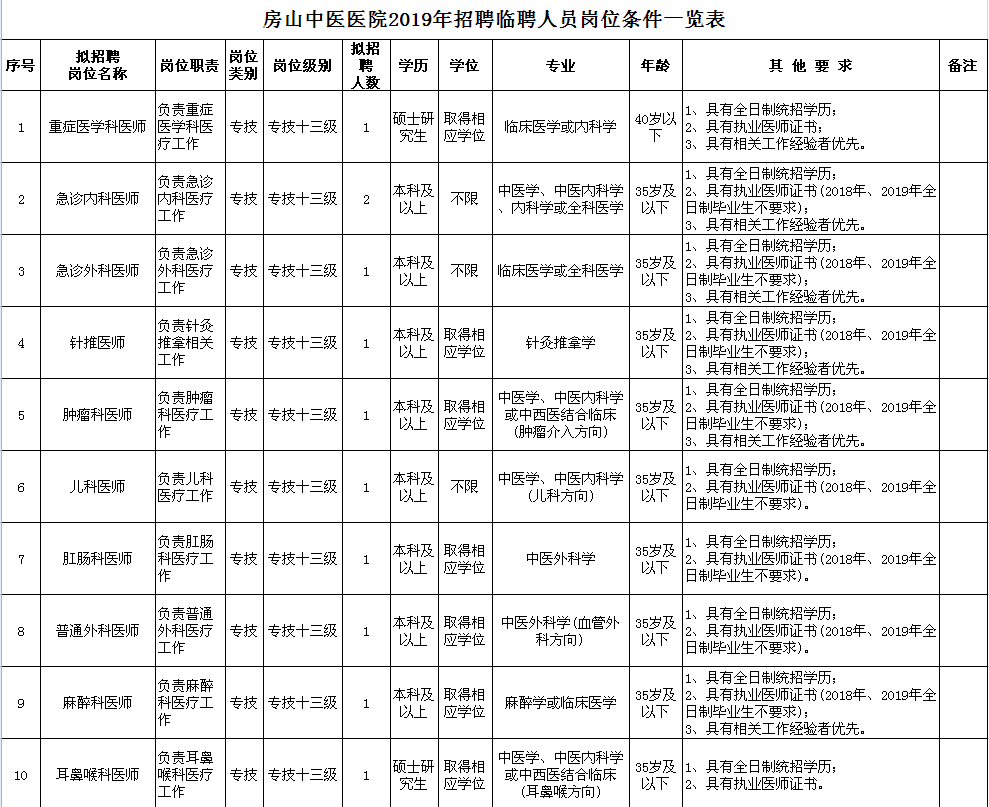 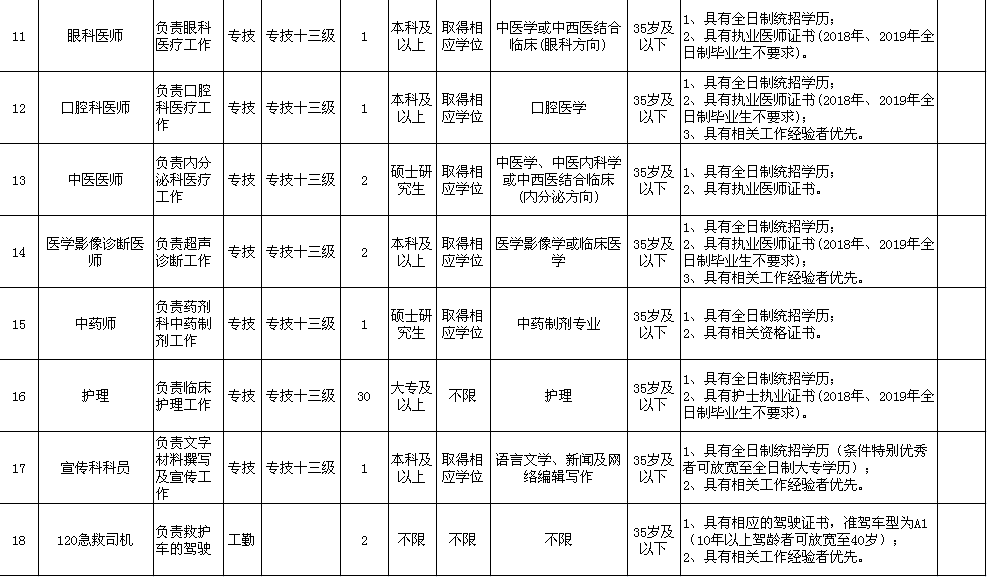 